2.12.22.В рамках Всероссийской акции «Новогодняя почта» педагоги и учащиеся нашей школы изготовили поздравительные открытки для бойцов СВО.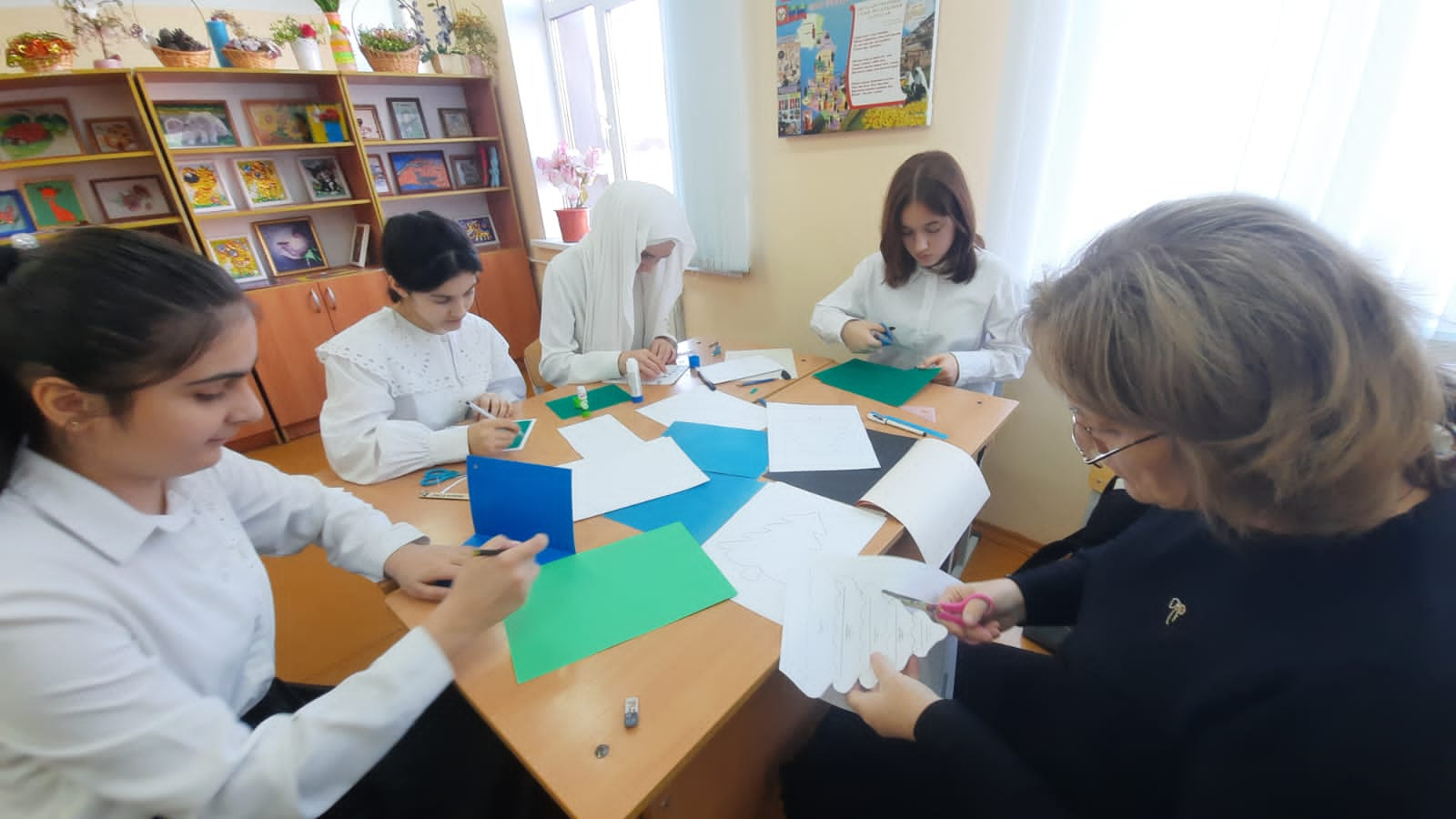 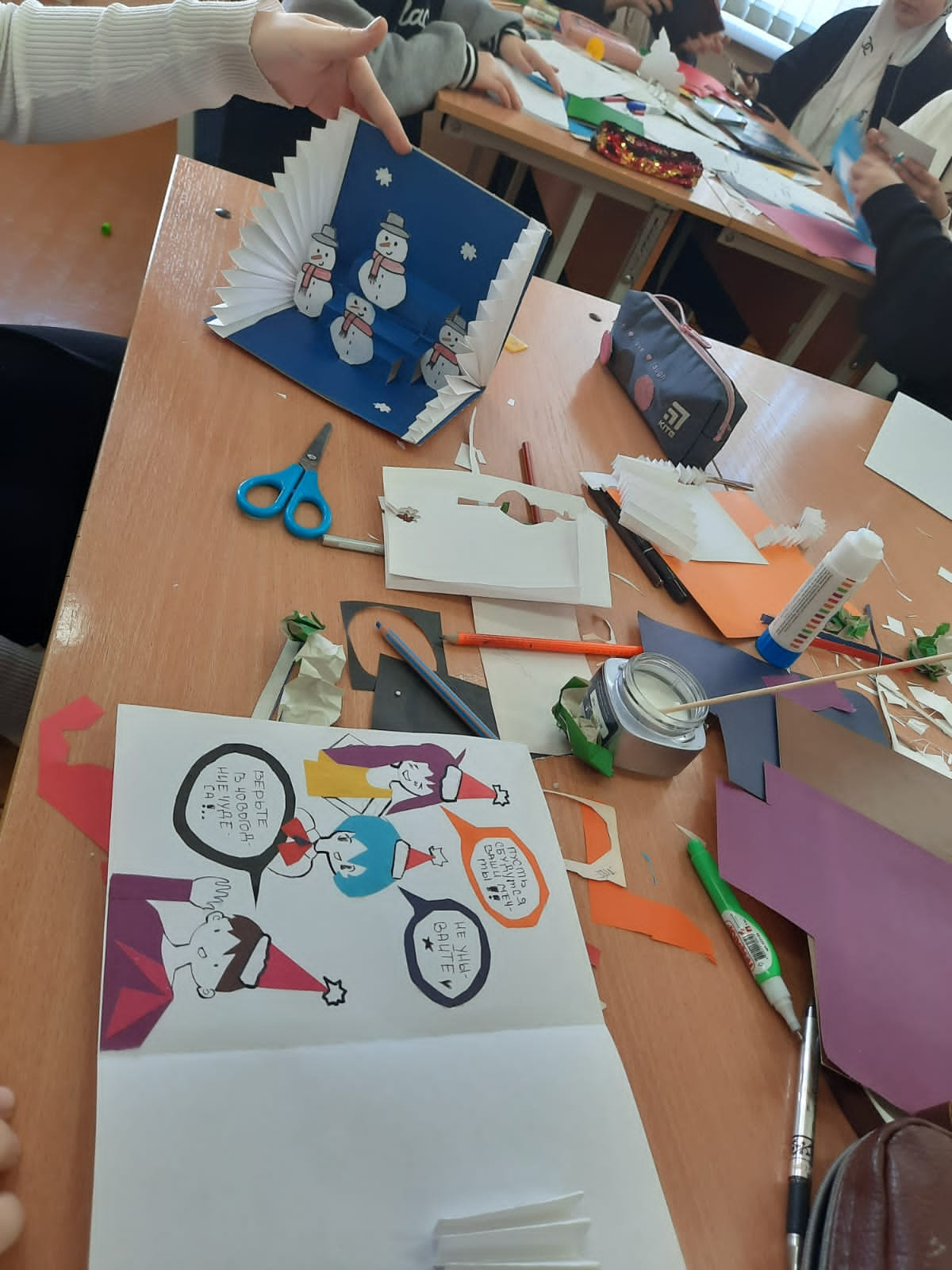 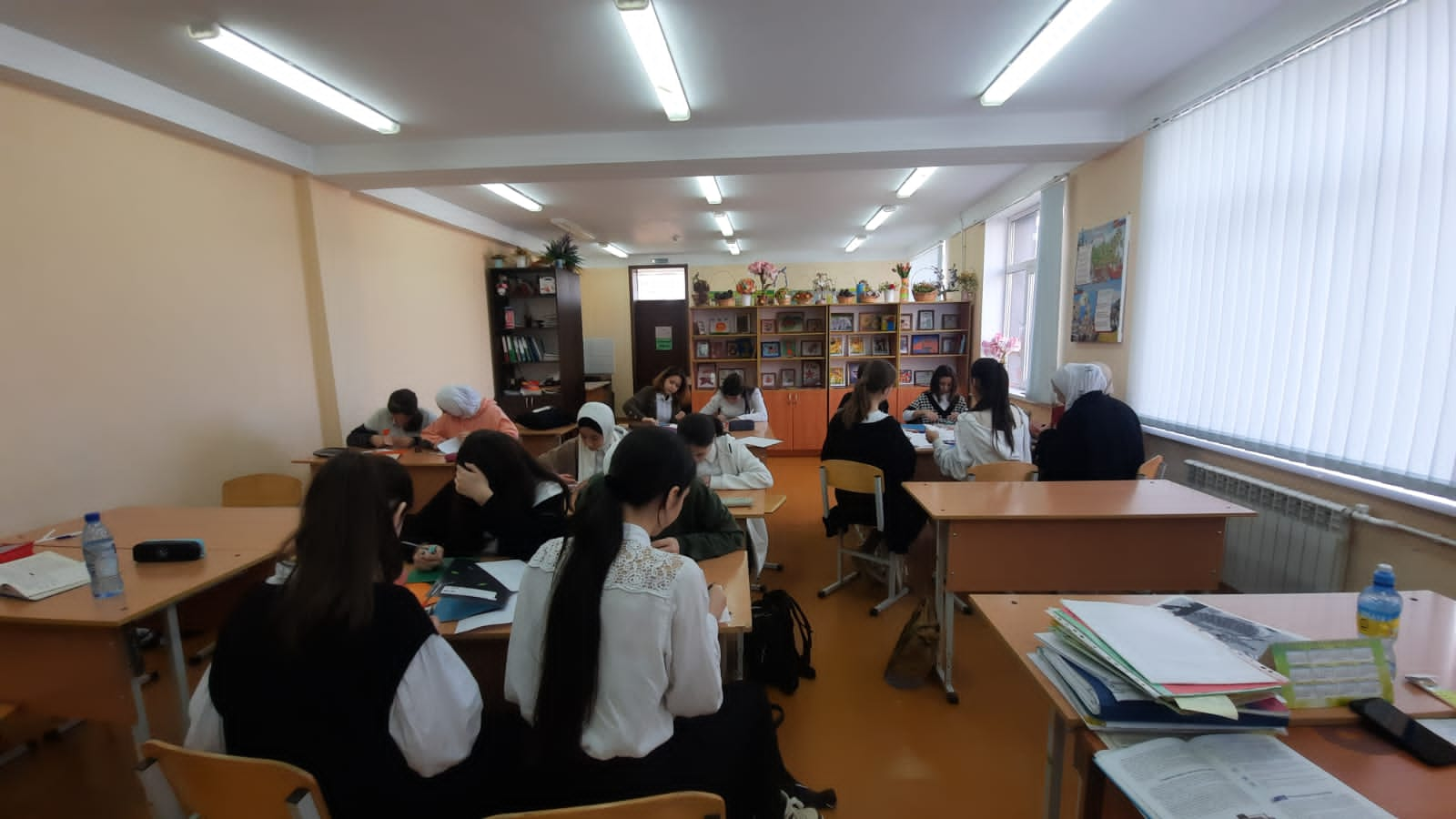 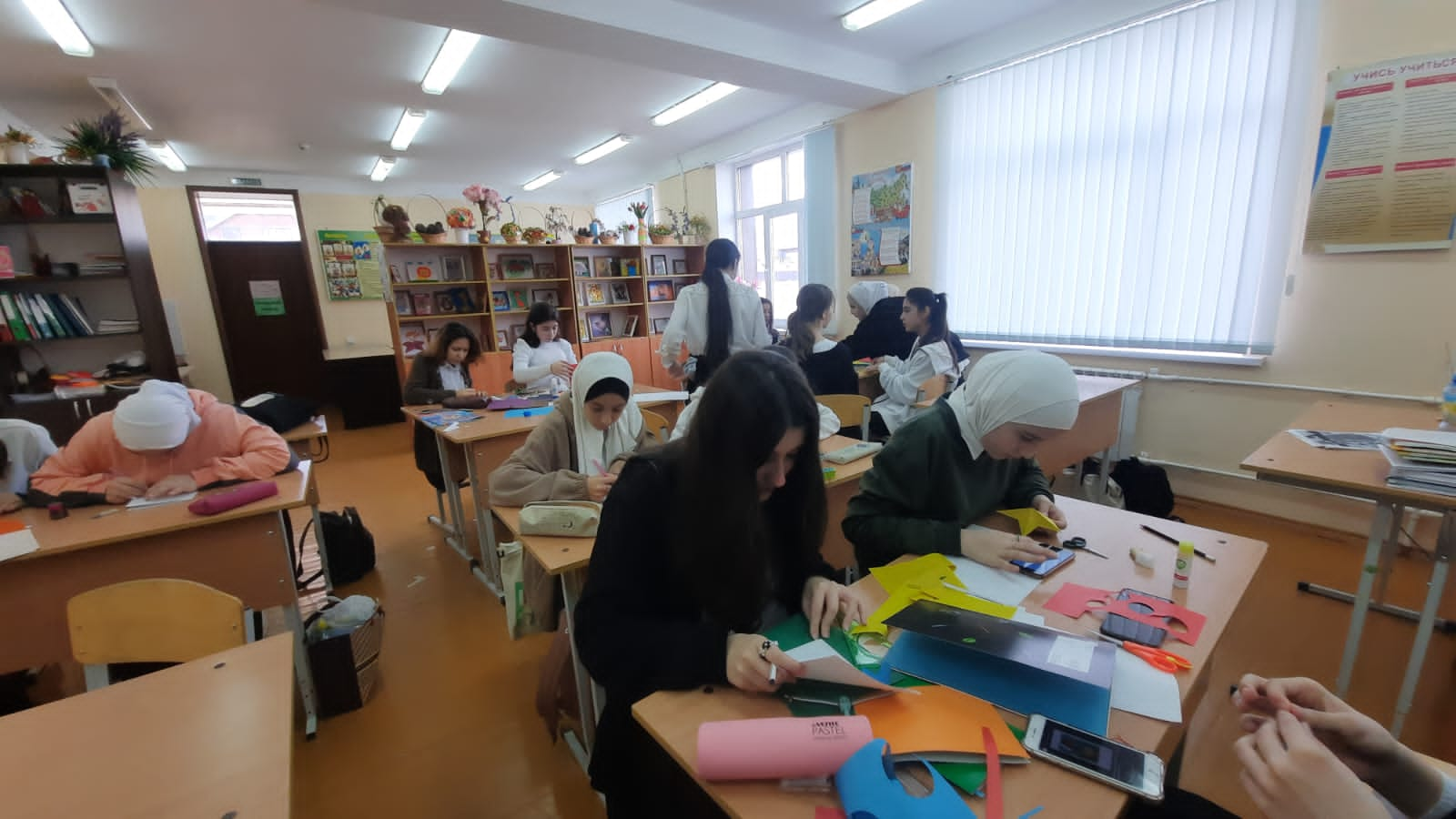 